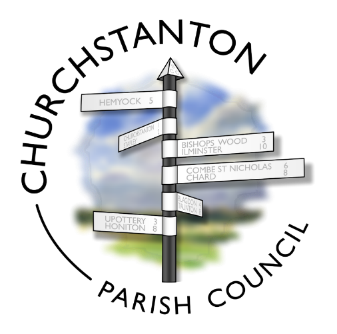 CHURCHSTANTONANNUAL PARISH MEETINGYou are invited to the Annual Parish Meeting for Churchstanton Parish to be held onWednesday 18th May, 2022 at 7:30 pmIn Churchinford Village Hall The Annual Parish Meeting is for all electors of Churchstanton Parish to speak about matters relating to them.Representatives from village clubs and societies, as well as the Parish and District Councils will be invited to give a report about their work in our community. EVERYONE IS WELCOMEAgenda will be as follows:Welcome – Cllr. Ian FirthApproval of Minutes of Previous MeetingReports from:Churchstanton Parish Council – Cllr. Ian FirthSomerset County Councillor – Cllr. Ross HenleyBlackdown Support Group – Nicki DowsonArea of Outstanding Natural Beauty (AONB) – Lisa TurnerOtterhead Lakes Trust – Nigel GriffithsOutdoor Space Management Group (OSMG) – Joe KnowlesChurchinford & District Community Shop - tbcChurchinford Village Hall – Linda KnowlesPublic Paths Liaison Officer – Sarah HendersonHummingbird Residential Home – Stephanie WestlakeChurchstanton Primary School – Marcus JamesChurchinford Pre-School – Gemma Sparks & Andrea GibbsCharitiesChurchstanton Community Fund – Vote for approval of 2022 grantsMeeting Close – Cllr. Ian Firth Please note, this is not a meeting of the council and no council business will be transacted.  The Annual Parish Meeting is a statutory meeting that is held for those people who live in our village.  Any person on the electoral register of the parish of Churchstanton is entitled to speak at the Parish Meeting.                        